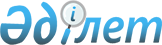 Солтүстік Қазақстан облысы Аққайың ауданы Тоқшын ауылдық округі Тюменка ауылының көшелерін қайта атау туралыСолтүстік Қазақстан облысы Аққайың ауданы Тоқшын ауылдық округі әкімінің 2021 жылғы 26 сәуірдегі № 5 шешімі. Солтүстік Қазақстан облысы Әділет департаментінде 2021 жылғы 26 сәуірде № 7354 болып тіркелді
      Қазақстан Республикасы "Қазақстан Республикасының әкімшілік-аумақтық құрылысы туралы" Заңының 14-бабы 4) тармақшасына, Қазақстан Республикасы "Қазақстан Республикасындағы жергілікті мемлекеттік басқару және өзін-өзі басқару туралы" Заңының 37-бабына сәйкес, Солтүстік Қазақстан облысы әкімдігі жанындағы облыстық ономастика комиссиясының 2020 жылғы 29 желтоқсандағы қорытындысы негізінде және Тоқшын ауылдық округі халқының пікірін ескере отырып, Солтүстік Қазақстан облысы Аққайың ауданы Тоқшын ауылдық округінің әкімі ШЕШІМ ҚАБЫЛДАДЫ:
      1. Солтүстік Қазақстан облысы Аққайың ауданы Тоқшын ауылдық округі Тюменка ауылының:
      Бірінші көшесі - Василий Мордвинов көшесі;
      Екінші көшесі - Достық көшесі деп қайта аталсын.
      2. Осы шешімнің орындалуын бақылауды өзіме қалдырамын.
      3. Осы шешім оның алғашқы ресми жарияланған күнінен кейін күнтізбелік он күн өткен соң қолданысқа енгізіледі.
					© 2012. Қазақстан Республикасы Әділет министрлігінің «Қазақстан Республикасының Заңнама және құқықтық ақпарат институты» ШЖҚ РМК
				
      Солтүстік Қазақстан облысы Аққайың ауданы Тоқшын ауылдық округінің әкімі

Б. Имантаев
